Уважаемые читатели! Этот номер газеты посвящен  христианским угодникам-целителям.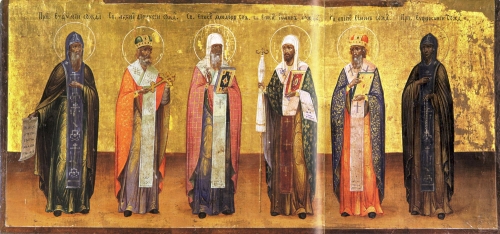      Согласно христианской религии, Бог каждому из христиан дает двух ангелов. В творениях св. Феодора Едесского поясняется, что один из них - ангел-хранитель - хранит от всякого зла, помогает делать добро и охраняет от всяких несчастий. Другой ангел - угодник Божий, имя которого дается при крещении, - ходатайствует за христианина перед Богом. К посредничеству своего Ангела надо прибегать в разных случаях в жизни, он помолится за нас перед Богом. Кроме того, христианская традиция определила, какие святые угодники могут помочь в определенных ситуациях, если обратиться к ним с верой и надеждой на разрешение ситуации. Например, об удаче в кузнечных делах на Руси обращались к покровительству бессребреников и чудотворцев Козьмы и Демьяна, святых братьев - ремесленников и врачевателей. Против гордости молились преподобному чудотворцу Сергию Радонежскому и Алексию Божьему человеку, известным глубоким смирением. Молитвы строились, например, так: «Преподобный Серафим Саровский, мученики Антоний, Евстафий и Иоанн Виленские, святые целители ног, ослабьте недуги мои, укрепите силы и ноги мои!».     Православные христиане имели святых покровителей, помогающих и в плену у врага, и в покровительстве всему государству (великомученик Георгий Победоносец, в честь которого учреждена государственная награда за заслуги перед отечеством «Георгиевский Крест»), и даже в рытье колодцев (великомученик Федор Стратилат).     Многие святые и великомученики при жизни знали врачебное искусство и с успехом применяли его для исцеления страждущих (например, мученики Кир и Иоанн, преподобный Агомит Печерский, мученик Диомид и другие). К помощи других святых прибегают потому, что при жизни они испытали аналогичные страдания и получили исцеление упованием на Бога.    Предлагаемый список заступников в болезнях не претендует на полноту, в него не включены чудотворные иконы, Архангелы - покровители христиан на разных стадиях жизни. Не найдете здесь и молитв, которые следует возносить разным святым - за этим лучше обратиться в церковь. Здесь только информация о святых-целителях. После имени святого в скобках указаны цифры - век жизни, кончины или приобретения мощей церковью (римской цифрой) и день, когда чтится православной церковью память этого святого (по новому стилю).                          Семейная газета                          Семейная газета   Март2019год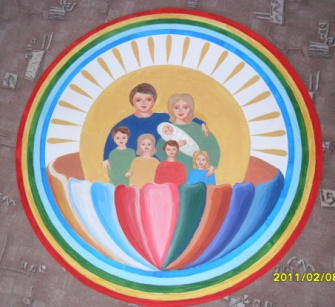 Издана в Муниципальном бюджетном дошкольном образовательном учреждении «Центр развития ребенка – детский сад «Сказка»Издана в Муниципальном бюджетном дошкольном образовательном учреждении «Центр развития ребенка – детский сад «Сказка»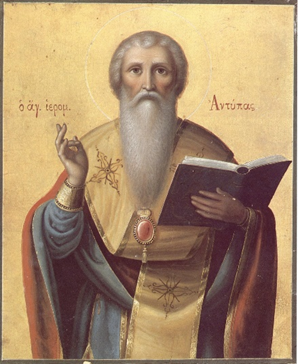 Священномученик Антипа (I в., 24 апреля). Когда был брошен мучителями в раскаленного медного быка, просил Бога о благодати лечить людей от зубной боли. Упоминание об этом святом есть в Апокалипсисе.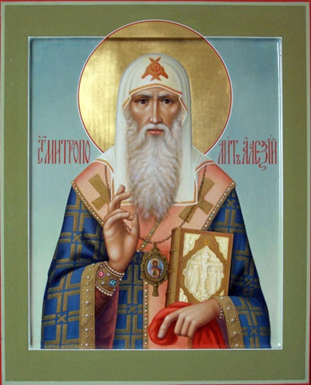 Алексий Московский (XIV в., 23 февраля). Митрополит Московский еще при жизни исцелял от глазных болезней. Ему молятся для избавления от этого недуга.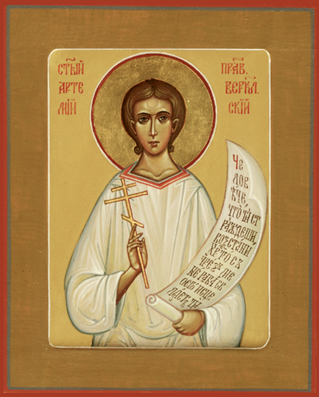 Праведный отрок Артемий (IV в., 6 июля, 2 ноября) был придавлен гонителями веры огромным камнем, потеснившим внутренности. Большую часть исцелений получили страждущие от болей в желудке, а также от грыжи. От мощей получали исцеление христиане при тяжелых болезнях.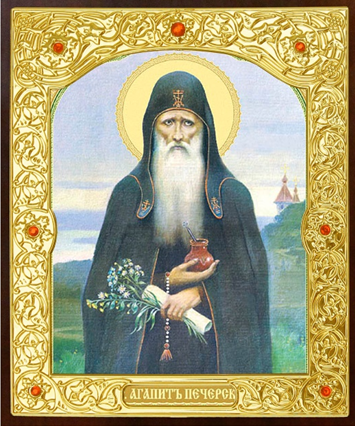 Агапит Печерский (XI в., 14 июня). При лечении не требовал платы, потому прозван «врачом безмездным». Оказывал помощь болящим, в том числе безнадежным.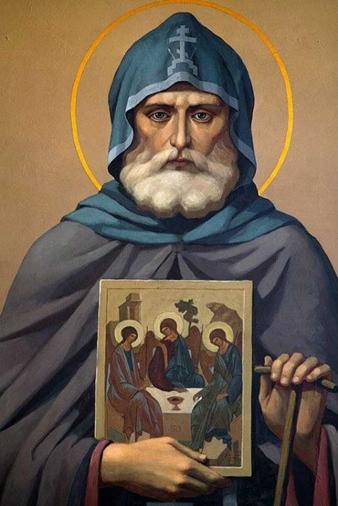 Преподобному Александру Свирскому (XVI в., 12 сентября) был дан дар целительства - из двадцати трех его чудес, известных по житию, почти половина относится к исцелению парализованных больных. После его смерти этому святому молились о даровании детей-мальчиков.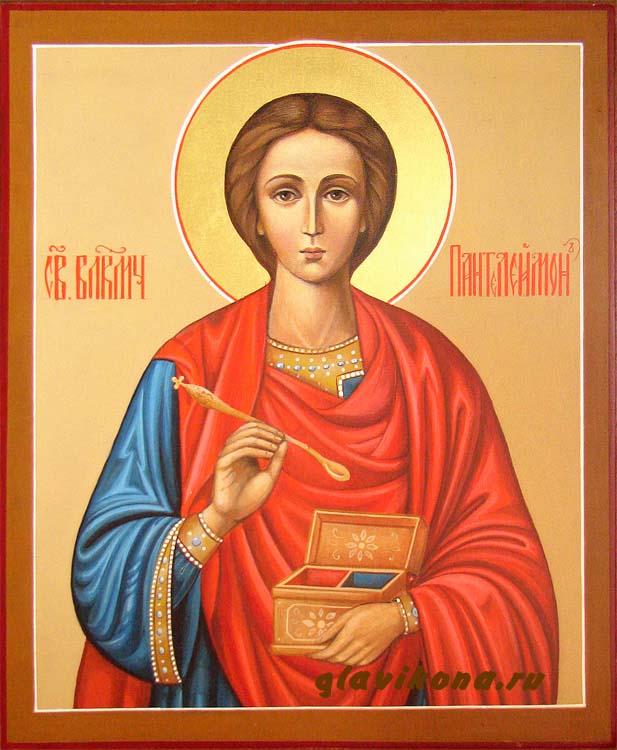 Великомученик и целитель Пантелеймон (IV в., 9 августа) еще юношей изучил врачевание. Лечил бескорыстно именем Христа. Ему принадлежит чудо воскрешения мертвого ребенка, укушенного ядовитой змеей. Исцелял от различных болезней и взрослых, и детей, в том числе от чревных болей.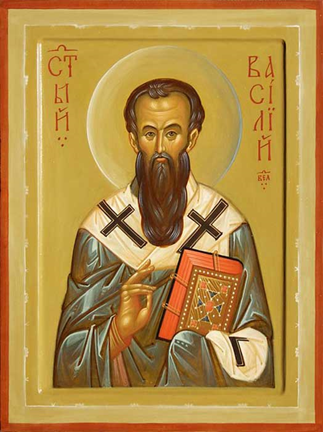 Василий Новгородский (XIV в., 5 августа) - архипастырь, известный тем, что во время эпидемии язвы, также известной под названием черной смерти, выкосившей почти две трети жителей Пскова, пренебрег опасностью заражения и явился в Псков успокоить и утешить жителей. Доверившись успокоению святителя, граждане смиренно стали дожидаться конца бедствия, которое вскоре действительно наступило. Мощи святителя Василия Новгородского находятся в Софийском соборе в Новгороде. Молитву святому Василию приносят для избавления от язвы.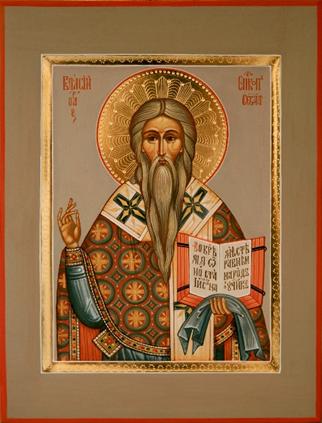 Священномученик Василий Севастийский (IV в., 24 февраля) молил Бога о возможности исцеления больных горлом. Ему следует молиться при болезнях горла и в опасности удушения костью.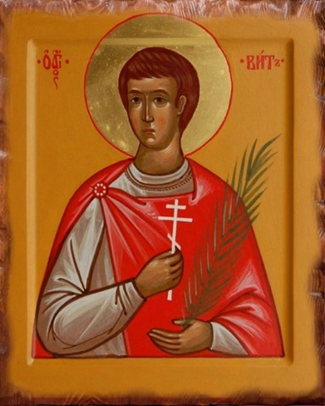 Мученик Вит (IV в., 29 мая, 28 июня) - святой, пострадавший во времена Диоклетиана. Ему молятся для избавления от падучей (эпилепсии).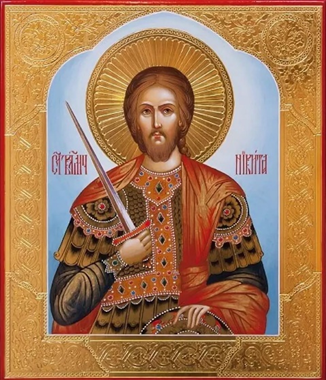 Великомученик Никита (IV в., 28 сентября) жил на берегах Дуная, был крещен софийским епископом Феофилом и успешно распространял христианскую веру. Пострадал при гонениях от готтов-язычников, которые пытали святого, а затем бросили в огонь. Тело его ночью нашел его друг, христианин Марион - оно было озарено сиянием, огонь его не повредил. Тело мученика предали земле в Киликии, мощи впоследствии перенесли в Константинополь. Святому Никите молятся об исцелении младенцев, в том числе и от «родимчика».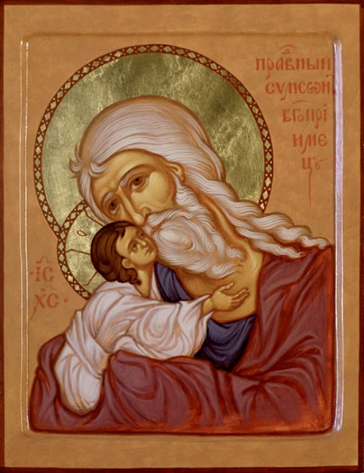 Праведный Симеон Богоприимец (16 февраля) на сороковой день от Рождества принял в храме младенца Христа от Девы Марии с радостью и воззвал: «Ныне, Владыка, отпускаешь раба твоего с миром по слову Твоему». Ему было обещано упокоение, после того как он примет на руки святого младенца. Праведному Симеону молятся об исцелении больных детей и покровительстве здоровым.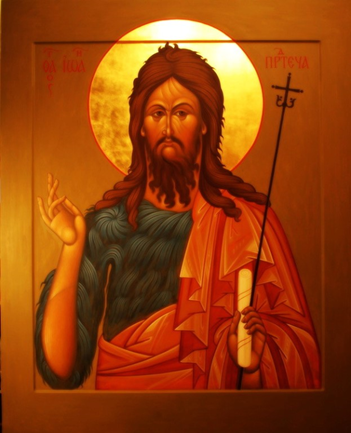 Иоанн Предтеча (I в., 20 января, 7 июля). Креститель рожден от святых Захария и Елизаветы. После рождества Христова царь Ирод приказал перебить всех младенцев, и потому Елизавета с младенцем укрылись в пустыне. Захария был убит прямо в храме, так как не выдал их убежища. После смерти Ели-заветы, Иоанн продолжал жить в пусты-не, питался акридами, носил власяницу. В 30 лет стал проповедовать на Иордане о пришествии Христа. Многие крести-лись у него. Креститель погиб муче-нической смертью через усекновение главы. Молитва этому святому может помочь при головной боли.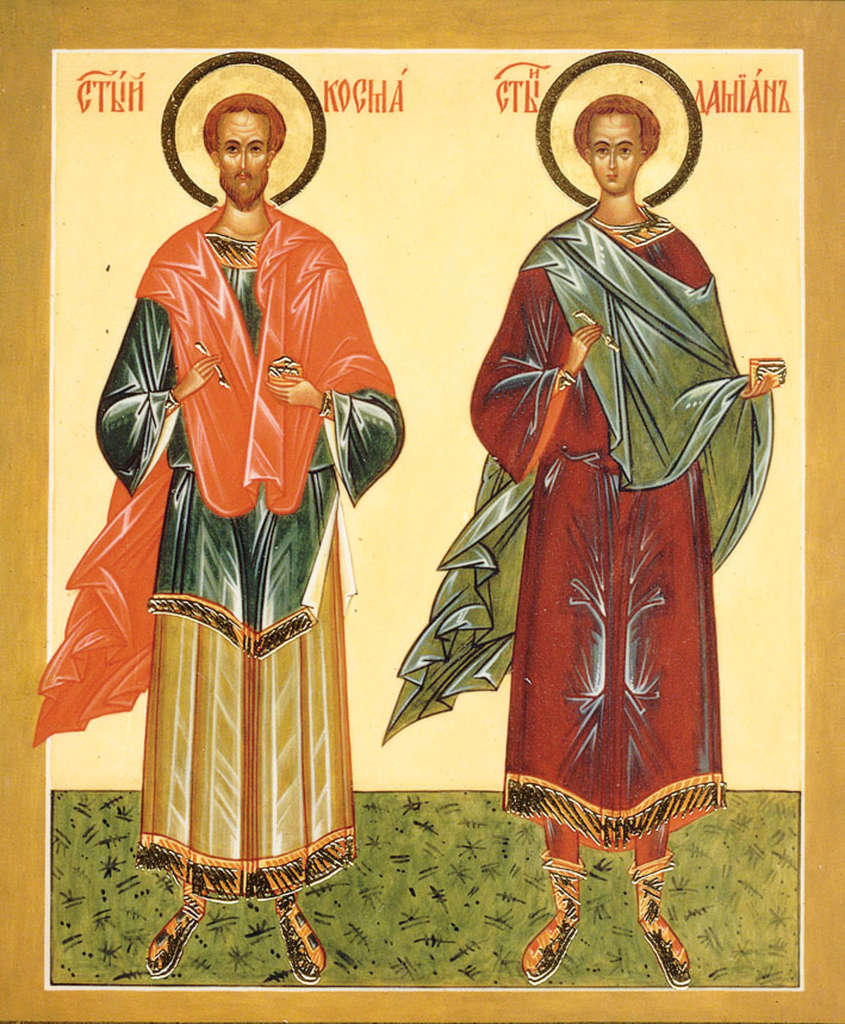 Бессребреники и чудотворцы Косма и Дамиан (Козьма и Демьян) (III в., 14 ноября), два брата изучили врачебное искусство и лечили, не требуя с больных платы, кроме веры в Иисуса Христа. Помогали во многих болезнях, лечили и глазные болезни, и оспу. Основная заповедь бессребреников: «Даром получили (от Бога) - даром и давайте!». Чудотворцы помогали не только больным людям, но врачевали и зверей. Молятся бессребреникам не только в случае болезней, но и о покровительстве вступающим в брак - чтобы брак был счастливым.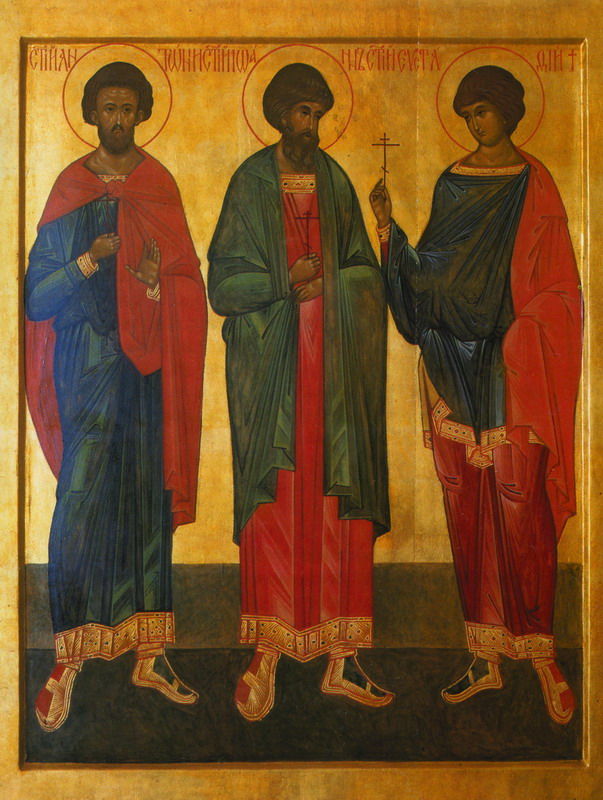 Мученики Антоний, Евстафий и Иоанн Виленские (Литовские) (XIV в., 27 апреля) приняли святое крещение от пресвитера Нестора, за что были подвергнуты пыткам - дело происходило в XIV веке. Молитва этим мученикам дает исцеление при болезнях ног.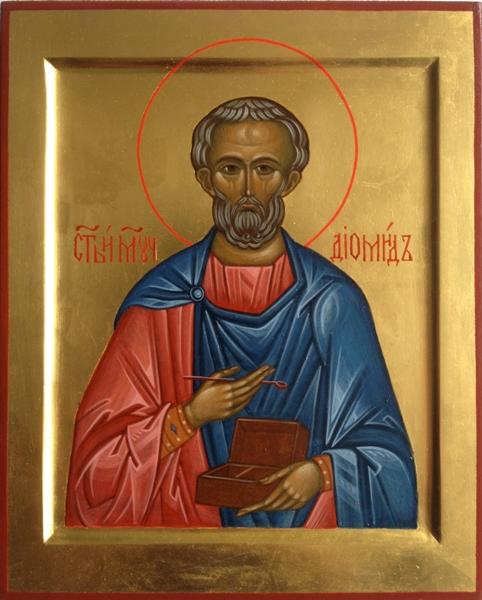 Мученик Диомид (III в., 29 августа) при жизни был врачевателем, бескорыстно помогавшим больным людям избавиться от недугов. Молитва этому угоднику поможет получить исцеление в болезненном состоянии.